 27.03.2017                                   с. Рязановка                                              № 13-пО внесении изменений в постановление   от 15.03.2016 № 11-п «Об утверждении Положения о порядке сообщения муниципальными служащими администрации муниципального образования Рязановский сельсовет Асекеевского района Оренбургской области о возникновении личной заинтересованности при исполнении должностных обязанностей, которая приводит или может привести к конфликту интересов» В соответствии со ст. 11 Федерального закона Российской Федерации  от 25 декабря 2008 г № 273-ФЗ,  протестом  прокуратуры Асекеевского района Оренбургской области от 22.03.2017 г № 7-1-2017, Федеральным законом от 25 декабря  2008 года № 273 – ФЗ «О противодействии коррупции»,  руководствуясь статьёй 27 Устава муниципального образования  Рязановский сельсовет и на основании Протеста прокурора № 7-1-2017 от 22.03.2017, постановляю:          1. В  приложение к постановлению администрации муниципального образования Рязановский сельсовет  от  15.03.2016 № 11-п «Об утверждении Положения о порядке сообщения муниципальными служащими администрации муниципального образования Рязановский сельсовет Асекеевского района Оренбургской области о возникновении личной заинтересованности при исполнении должностных обязанностей, которая приводит или может привести к конфликту интересов» внести следующее дополнение:          1.1. Положение о порядке сообщения муниципальными служащими администрации муниципального образования Рязановский сельсовет Асекеевского района Оренбургской области о возникновении личной заинтересованности при исполнении должностных обязанностей, которая приводит или может привести к конфликту интересов дополнить пунктом 2.1 следующего содержания:         « 2.1. Муниципальный служащий  при возникновении личной заинтересованности при исполнении должностных обязанностей, которая приводит или может привести к конфликту интересов обязан  не позднее рабочего дня с момента выявления предпосылок, при которых может возникнуть личная заинтересованность при исполнении должностных обязанностей, которая приводит или может привести к конфликту интересов, уведомить об этом главу сельсовета»         2. Настоящее постановление вступает в силу  после   его подписания.Глава администрации                                                                     А.В. Брусилов         Разослано: в дело,  в  прокуратуру района.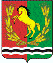 АДМИНИСТРАЦИЯМУНИЦИПАЛЬНОГО ОБРАЗОВАНИЯ РЯЗАНОВСКИЙ СЕЛЬСОВЕТ АСЕКЕВСКОГО РАЙОНА ОРЕНБУРГСКОЙ ОБЛАСТИП О С Т А Н О В Л Е Н И Е